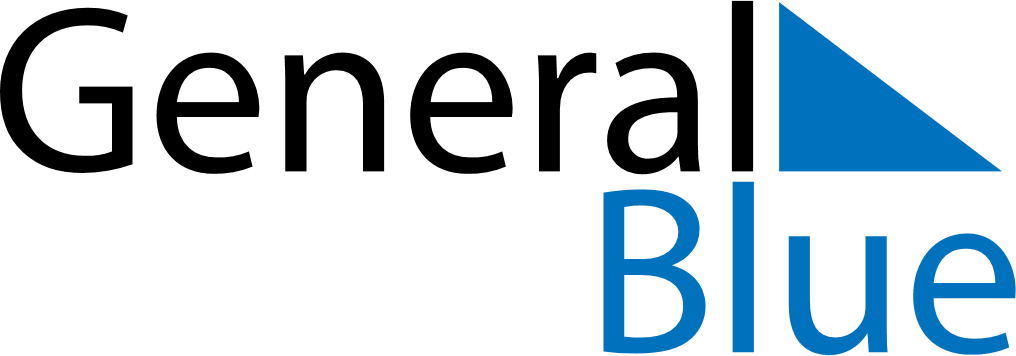 October 2024October 2024October 2024October 2024October 2024October 2024Vikersund, Viken, NorwayVikersund, Viken, NorwayVikersund, Viken, NorwayVikersund, Viken, NorwayVikersund, Viken, NorwayVikersund, Viken, NorwaySunday Monday Tuesday Wednesday Thursday Friday Saturday 1 2 3 4 5 Sunrise: 7:25 AM Sunset: 6:53 PM Daylight: 11 hours and 27 minutes. Sunrise: 7:28 AM Sunset: 6:50 PM Daylight: 11 hours and 22 minutes. Sunrise: 7:30 AM Sunset: 6:47 PM Daylight: 11 hours and 16 minutes. Sunrise: 7:33 AM Sunset: 6:44 PM Daylight: 11 hours and 11 minutes. Sunrise: 7:35 AM Sunset: 6:41 PM Daylight: 11 hours and 6 minutes. 6 7 8 9 10 11 12 Sunrise: 7:37 AM Sunset: 6:38 PM Daylight: 11 hours and 0 minutes. Sunrise: 7:40 AM Sunset: 6:35 PM Daylight: 10 hours and 55 minutes. Sunrise: 7:42 AM Sunset: 6:32 PM Daylight: 10 hours and 49 minutes. Sunrise: 7:45 AM Sunset: 6:29 PM Daylight: 10 hours and 44 minutes. Sunrise: 7:47 AM Sunset: 6:26 PM Daylight: 10 hours and 39 minutes. Sunrise: 7:49 AM Sunset: 6:23 PM Daylight: 10 hours and 33 minutes. Sunrise: 7:52 AM Sunset: 6:20 PM Daylight: 10 hours and 28 minutes. 13 14 15 16 17 18 19 Sunrise: 7:54 AM Sunset: 6:17 PM Daylight: 10 hours and 23 minutes. Sunrise: 7:57 AM Sunset: 6:14 PM Daylight: 10 hours and 17 minutes. Sunrise: 7:59 AM Sunset: 6:11 PM Daylight: 10 hours and 12 minutes. Sunrise: 8:02 AM Sunset: 6:09 PM Daylight: 10 hours and 6 minutes. Sunrise: 8:04 AM Sunset: 6:06 PM Daylight: 10 hours and 1 minute. Sunrise: 8:07 AM Sunset: 6:03 PM Daylight: 9 hours and 56 minutes. Sunrise: 8:09 AM Sunset: 6:00 PM Daylight: 9 hours and 50 minutes. 20 21 22 23 24 25 26 Sunrise: 8:12 AM Sunset: 5:57 PM Daylight: 9 hours and 45 minutes. Sunrise: 8:14 AM Sunset: 5:54 PM Daylight: 9 hours and 40 minutes. Sunrise: 8:17 AM Sunset: 5:51 PM Daylight: 9 hours and 34 minutes. Sunrise: 8:19 AM Sunset: 5:49 PM Daylight: 9 hours and 29 minutes. Sunrise: 8:22 AM Sunset: 5:46 PM Daylight: 9 hours and 24 minutes. Sunrise: 8:24 AM Sunset: 5:43 PM Daylight: 9 hours and 19 minutes. Sunrise: 8:27 AM Sunset: 5:40 PM Daylight: 9 hours and 13 minutes. 27 28 29 30 31 Sunrise: 7:29 AM Sunset: 4:38 PM Daylight: 9 hours and 8 minutes. Sunrise: 7:32 AM Sunset: 4:35 PM Daylight: 9 hours and 3 minutes. Sunrise: 7:34 AM Sunset: 4:32 PM Daylight: 8 hours and 57 minutes. Sunrise: 7:37 AM Sunset: 4:30 PM Daylight: 8 hours and 52 minutes. Sunrise: 7:39 AM Sunset: 4:27 PM Daylight: 8 hours and 47 minutes. 